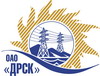 Открытое Акционерное Общество«Дальневосточная распределительная сетевая  компания»ПРОТОКОЛ № 537/МЭ-ВПзаседания закупочной комиссии по выбору победителя открытого электронного запроса предложений на право заключения договора поставки: «Спецобувь зимняя (АЭС, ПЭС, ХЭС, ЕАО, ЮЯЭС)»закупка № 931 раздел 4.2.  ГКПЗ 2015Форма голосования членов Закупочной комиссии: очно-заочная.ПРИСУТСТВОВАЛИ: 10 членов постоянно действующей Закупочной комиссии ОАО «ДРСК»  2-го уровня.ВОПРОСЫ, ВЫНОСИМЫЕ НА РАССМОТРЕНИЕ ЗАКУПОЧНОЙ КОМИССИИ: Об утверждении результатов процедуры переторжки.Об итоговой ранжировке предложений.О выборе победителя запроса предложений.РЕШИЛИ:По вопросу № 1Признать процедуру переторжки состоявшейсяУтвердить окончательные цены предложений участниковПо вопросу № 2Утвердить итоговую ранжировку предложенийПо вопросу № 3 3.1 Планируемая стоимость закупки в соответствии с ГКПЗ: 3 643 900,04  руб. без учета НДС; 4 299 802,04 руб. с учетом НДС.3.2 Признать победителем запроса предложений «Спецобувь зимняя (АЭС, ПЭС, ХЭС, ЕАО, ЮЯЭС)» участника, занявшего первое место в итоговой ранжировке по степени предпочтительности для заказчика: АО "ПТК "Модерам" (Россия, 192012, г. Санкт - Петербург, пр. Обуховской обороны, д. 124, лит А) на условиях: стоимость предложения 3 289 802,00 руб. без НДС 3 881 966,36 руб. с НДС. Срок завершения поставки: до 15.09.2015г. Условия оплаты: до 15.10.2015г.  Гарантийный срок: 24 месяца с даты изготовления. Гарантийный срок носки 70 дней с момента выдачи в носку. Предложение действительно: до 31.10.2015гг.  Благовещенск«22» июля 2015№п/пНаименование Участника закупки и его адресОбщая цена заявки до переторжки, руб. без НДСОбщая цена заявки после переторжки, руб. без НДСАО "ПТК "Модерам" (Россия, 192012, г. Санкт - Петербург, пр. Обуховской обороны, д. 124, лит А)3 614 654,00 руб. без НДС 4 265 291,72 руб. с НДС.  3 289 802,00 руб. без НДС 3 881 966,36 руб. с НДС.  2.ООО "ГУП Бисер" (153031, г. Иваново, ул. 23-я Линия, д. 13, стр. 1, пом. 1001)5 067 084,75 руб. без НДС 5 979 160,01 руб. с НДС.  4 881 828,81 руб. без НДС (5 760 558,0 руб. с НДС)3.ООО "Техноавиа-Хабаровск" (680014, г.Хабаровск, Восточное шоссе. 14б)5 363 019,49 руб. без НДС 6 328 363,00 руб. с НДС.  Предложение не поступилоМесто в итоговой ранжировкеНаименование и адрес участникаЦена предложения до переторжки без НДС, руб.Окончательная цена предложения без НДС, руб.1 местоАО "ПТК "Модерам" (Россия, 192012, г. Санкт - Петербург, пр. Обуховской обороны, д. 124, лит А)3 614 654,00 руб. без НДС 4 265 291,72 руб. с НДС.  3 289 802,00 руб. без НДС 3 881 966,36 руб. с НДС.  2 местоООО "ГУП Бисер" (153031, г. Иваново, ул. 23-я Линия, д. 13, стр. 1, пом. 1001)5 067 084,75 руб. без НДС 5 979 160,01 руб. с НДС.  4 881 828,81 руб. без НДС (5 760 558,0 руб. с НДС)3 местоООО "Техноавиа-Хабаровск" (680014, г.Хабаровск, Восточное шоссе. 14б)5 363 019,49 руб. без НДС 6 328 363,00 руб. с НДС.  5 363 019,49 руб. без НДС 6 328 363,00 руб. с НДС.  Ответственный секретарь Закупочной комиссии: Елисеева М.Г._______________________________Технический секретарь Закупочной комиссии: Чувашова О.В._______________________________